CPD WORKSHOP: Working with bereavement and traumatic loss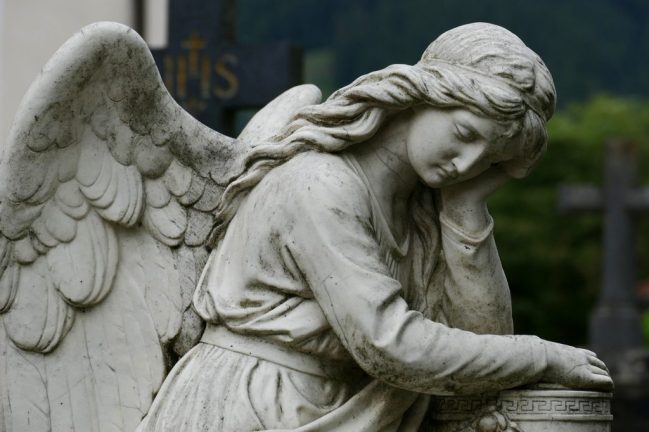 Date and Time: Saturday 1st October 2022, 9:30 am – 16:30 pmDelivered by: Jules Kirk and Nicola Kelly (Treetops Hospice Care)Venue: 30 Park Row Nottingham, NG1 6GHFees: SPTI students / graduate members £80, Non-members £88About this workshop:In this workshop we will introduce therapists to current grief models and how this informs their practice. An introduction to traumatic loss will offer the foundations to work in a trauma informed manner with this more complex presentation. We will also give a language to grief work to reduce the stigma around working with bereavement. This workshop will also offer therapists an opportunity to consider the impact of their own loss history in order to provide safe containment for client work. The afternoon will offer an experiential exercise to bring a holistic perspective to the mornings learning.Suitable for qualified counsellors and psychotherapists, and students at an advanced stage of their training. This CPD workshop will be delivered in collaboration with staff from Treetops Hospice Care; Jules Kirk (Therapeutic Services Manager & Head of Children’s Services) and Nicola Kelly (Counsellor) who are experienced in working with bereaved children, families, and individuals. This workshop will touch on the impact of the Covid pandemic on bereaved clients and how to attend to self-care when working in this therapeutic area.About the facilitators: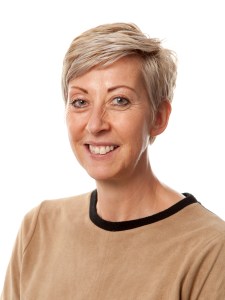 Jules Kirk – Therapeutic Service Manager, Treetops Hospice CareJules has an MA in Psychotherapy and Counselling with Nottingham University & a Postgraduate Diploma in Supervision; she is also a yoga teacher and a Therapeutic Drum Practitioner. Jules has been with Treetops Hospice for 15 years, as well as running the very busy Counselling & Emotional Support Service, she heads up the Children’s and Young Peoples Counselling Service & manages the Student Placement Service. Jules is very passionate about the bereavement work the hospice team provide do and feels it is life affirming work, both for the counsellor and the client.Nicola Kelly – Lead Adult Counsellor, Treetops Hospice CareNicola has a BSc (Hons) Counselling & Psychotherapy (Integrative) from SPTI and a Certificate in Counselling Supervision. She has been with Treetops Hospice for 5 years, starting on a student placement and becoming a volunteer once qualified. Nicola has 10 years’ experience of working as a Cognitive Behavioural therapist and group facilitator in custodial settings and a particular interest in traumatic bereavement. Working with bereaved clients and those facing life limiting illnesses is the greatest privilege of her career.Enquiries:  Collette Colver, Graduate Officer, SPTI, Email:collette.colver@spti.net  Tel: 0115 924 3994.Booking FormYour Personal InformationWe respect your privacy and are committed to protecting your personal data. Our privacy notice is available on our website at https://www.spti.net/privacynotice/. Our privacy notice informs you how we look after your personal data when you ask us to send you information, when you apply to join us, when you use our website, while you are a current student and after you leave us and become one of our graduate members. Our privacy notice also tells you about your privacy rights and how the law protects you. Please make sure you take the time to read and understand our privacy notice.Fees: Please make cheques payable to SC&P Ltd. Please state your full name as payment reference.Bank transfers can be made to SC&P Ltd. NATWEST, 134 Front St, Arnold, Nottingham.  Sort code: 54-21-51	Account Number: 30516935Please note that places are allocated on a first come, first served basis and the full fees must be made at the time of submitting the booking form. In case of withdrawal two weeks or more prior to the course commencement, a full refund will be made (minus an administration fee of £20). If withdrawal is made subsequently, student will be liable for the full amount.  NameAddressPostcodeDate of BirthWhere did you hear about usTelephoneMobileEmail AddressAny access requirements Relevant Education / TrainingPlease indicate (tick ) your fee rate and method of PaymentPlease indicate (tick ) your fee rate and method of PaymentPlease indicate (tick ) your fee rate and method of PaymentPlease indicate (tick ) your fee rate and method of PaymentPlease indicate (tick ) your fee rate and method of PaymentPlease indicate (tick ) your fee rate and method of PaymentPlease indicate (tick ) your fee rate and method of PaymentPlease indicate (tick ) your fee rate and method of PaymentSPTI Student / Graduate / Member 	£80(Current Student or valid/paid SPTI Membership) SPTI Student / Graduate / Member 	£80(Current Student or valid/paid SPTI Membership) SPTI Student / Graduate / Member 	£80(Current Student or valid/paid SPTI Membership) Non-member 	£88(External / Lapsed members)Non-member 	£88(External / Lapsed members)Non-member 	£88(External / Lapsed members)I enclose a ChequeI made a bank transfer (BACS)I made a bank transfer (BACS)I made a bank transfer (BACS)Please invoice my employerCommunication and MarketingCommunication and MarketingWe may send you marketing information about future SPTI courses, programmes and events. These may be similar or related to those on to which you are enrolling pursuant to this application and will be sent via email. For example, this may include dates for similar or future courses or information regarding other training and progression opportunities.We may send you marketing information about future SPTI courses, programmes and events. These may be similar or related to those on to which you are enrolling pursuant to this application and will be sent via email. For example, this may include dates for similar or future courses or information regarding other training and progression opportunities.If you agree to be contacted in this way, please tick the relevant box:I agree to be contacted by email     If you agree to be contacted in this way, please tick the relevant box:I agree to be contacted by email     By signing below, I confirm that I have read and understood the SPTI privacy notice https://www.spti.net/privacynotice/ By signing below, I confirm that I have read and understood the SPTI privacy notice https://www.spti.net/privacynotice/ Signed: Date: